“Working Together to End Homelessness in Schuylkill County.”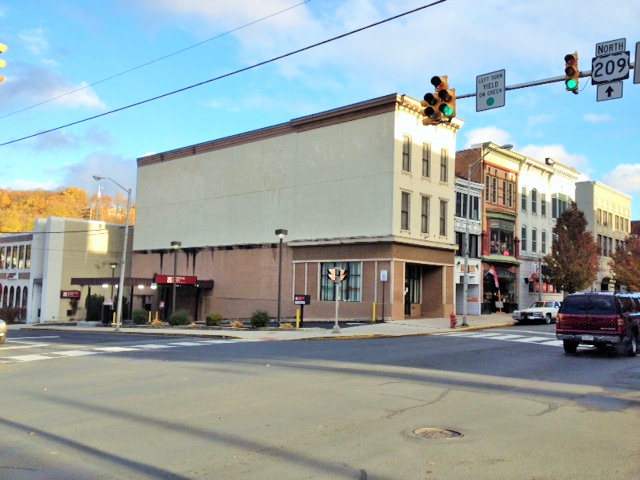 About Servants to AllMissionThrough the Love of the Father, we work to restore dignity, build integrity, instill accountability, and thus transform the lives of poor and displaced individuals and families. Our programs are tailored to foster self-reliance and sustainability by empowering individuals to make positive life choices. Because we are God’s first, we are servants to all.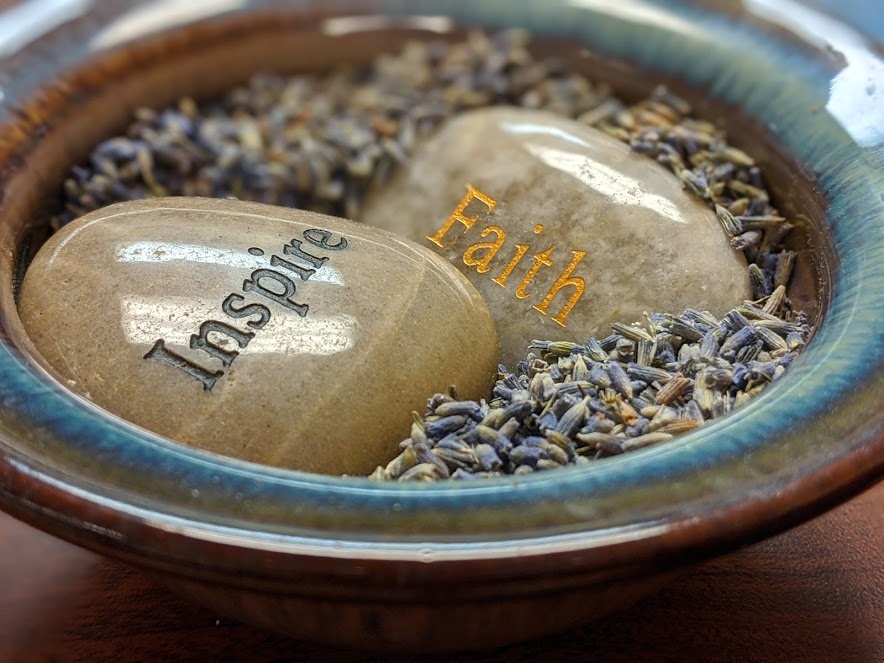 VisionWe believe in “community”; a cohesive society which encourages, supports, and provides opportunity for each member to realize the highest and best use of their God given talents. Being uniquely created by God with talent and dignity; every individual, especially the poor, homeless, and elderly, is meant by God to support and be supported by their community in order to create growth and flourish. No person is a solitary being.Celebrating 10 Years of ServiceIt is hard to believe that ten years ago, a wonderful group of people got together with the mission to help the homeless.  Servants to All has been serving the homeless 2012. At the time there were no homeless shelters in Schuylkill County for men and women, but a greater need existed and was going unmet. People in the area found themselves homeless for a wide variety of reasons, including alcohol or drug issues, loss of employment, or illness. For these individuals, limited homeless service providers meant that transitioning back into life after homelessness was a challenge which may have seemed insurmountable. People who found themselves in desperate situations now have one centralized location where they can receive housing, meals, case management, and referrals that are best suited to fit all of their needs. About UsOn September 26, 2012 Servants to All incorporated and was granted tax exempt status under Section 501 (c)(3) of the IRS Code.  From February 2014 to May 7, 2014 Servants to All operated a temporary winter shelter and rotated its program between churches. On December 1, 2014 Servants to All purchased the day program building located on Centre Street in Pottsville.  From December 8, 2014 through March 15, 2015 Servants to All opened to distribute clothing and supplies to the poor and homeless during the cold winter months.  On June 19, 2015, Servants to All was granted an occupancy permit from the City. November 11, 2015, Servants to All opened My Father’s House. On November 15, 2016, Servants to All opened its overnight men's shelter in permanent location in Pottsville and has been striving since.  In February 2018, Servants to All expended services to both men and women at the overnight shelter.   In December 2019, Servants to All began our Street Outreach program, and in January 2020 we incorporated Homeless Prevention services. Servants to All also became a Connect To Home: Coordinated Entry System (CES) of Eastern PA Access Site and began to provide services in August 2019. Servants to All receives a large influx of referrals for families in need of shelter.  Access Sites coordinate and manage access, assessment, prioritization and referrals to housing and services for any person(s) experiencing or at imminent risk of homelessness.Today, Servants to All employees five full time and numerous volunteers that continue the work that our board of directors began in 2012. The board of directors began Servants to All with the mission to help those in need. The current board is comprised of individuals from Schuylkill County that bring diverse skills, experience, and perspective to the program.  We have one centralized location where they can receive housing, meals, and case management to fit their needs. These individuals are offered supportive services that may include transportation, assistance with housing applications, benefits, or employment, goal planning, health and wellness, educational, and referrals to human service agencies.Services ProvidedServants to All is a faith based program, and the only emergency shelter program in Schuylkill County that serves the general population. The agency is also the point of access from Coordinated Entry to the homeless system.  The program provides emergency shelter to the homeless, homeless prevention, street outreach, supportive services, and daily case manager services. Target PopulationServants to All assists vulnerable populations such as veterans, persons with disabilities, re-entry population from incarceration, families and youth. Servants to All also supports the needs of the elderly in collaboration with local Senior Services and Adult Protective Services.  We seek out and serve individuals who are sleeping in places not meant for human habitation, people being discharged from an institution with no permanent residence available, people who would be discharged from an institution if there was a permanent residence available, displaced victims of domestic violence, and those at risk of homelessness due to financial difficulty. There are no fees for any serves provided by Servants to All.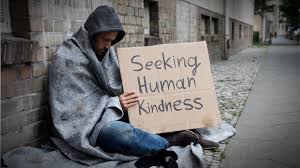 PROGRAMSEMERGENCY SHELTERServants to All operates an emergency shelter program and temporary shelter assistance. Servants to All utilizes SRO’s (single room occupancies) for individual, and families shelter rooms for families with minor children.  For clients with unique needs that exceed overnight shelter and where it has been determined that no other appropriate shelter is available, Servants to All may cover the cost of providing temporary shelter in hotels and motels through vouchers.  Servants to All is a short-term housing program designed to assisted homeless individuals while working to obtain permanent housing.  Housing may be extended beyond thirty days if the client is activity working on their goals established with their case manager and is compliant with program guidelines.SUPPORTIVE SERVICESServants to All provides basic necessities such as food, clothing, and hygiene products to any member of the community in need of assistance. Homeless clients are also provided food, clothing, laundry machines, transportation, and funding for replacement identification documents and prescription co-payments. Computer workstations, mentors, motivational speakers, and spiritual support are also offered. CASE MANAGEMENTCase management services is essential in helping the homeless achieve permanent and stabilized housing and sustainable independence. Case managers assist clients with goal planning, housing, and employment goals. In-person meetings occur between the case workers and the client to facilitate the goal-setting process and to discuss progress daily. MOTEL VOUCHERSServants to All utilizes hotel/motel vouchers for individuals or families that are homeless and in need of temporary shelter when the shelter program is at capacity, individuals may require special accommodations, or clients present after normal business hours.  If there is not a vacancy in the shelter program, a hotel/motel voucher may be provided.  Hotel/motel vouchers are not intended for long term placement.CODE BLUEHotel/motel vouchers are a critical during the winter months due to the lack of a physical code blue shelter. Local police and emergency personnel are authorized to issue motels vouchers after in the evening or on the weekends on behalf of Servants to All, if they encounter a homeless individual or family.  Vouchers may be provided at a local motel for those who are homeless on the street, in an unheated structure, or place not appropriate for human habitation.  Clients are provided accommodations at local hotels that allow clients a private space to sleep, eat and bathe. STREET OUTREACHServants to All provides essential services necessary to reach out to unsheltered homeless people; connect them with emergency shelter, housing, or critical services; and provide urgent, non-facility-based care to unsheltered homeless people who are unwilling or unable to access emergency shelter, housing, or an appropriate health facility.   Servants to All’s Street Outreach focuses on supporting homeless households in achieving some form of permanent, sustainable housing. The Street Outreach Case Manager implements engagement activities including locating, identifying, and building relationships with unsheltered homeless people.  The case manager provides immediate support, intervention, and connections with homeless assistance programs and/or mainstream social services and housing programs. The Case Manager will connect those identified through Street Outreach activities with emergency shelter, housing, or critical services, and provide urgent, non-facility-based care to unsheltered homeless people who are unwilling or unable to access emergency shelter, housing, or an appropriate facility. STREET MEDICINEStreet Medicine is the practice of providing medical care to unsheltered people experiencing homelessness in locations like encampments, parks, and under bridges. Many reasons prevent people experiencing homelessness from accessing medical treatment in traditional settings. These include the theft or destruction of unattended personal property, the effects of trauma and prior negative treatment from mainstream health providers, and the need to prioritize basic human needs such as food, shelter, restrooms, etc.   Street medicine providers can provide the same primary care services on the street as they can in physical clinics. HOMELESS PREVENTIONServants to All provides homeless prevention services that include Case Management, Financial Assistance, and Rental Assistance. A Housing Stability Case Manager works with the client to develop a housing-oriented goal plan to obtain housing stabilization, assists with planning and attaining goals, and housing applications.  Eligible participants are enrolled in the program, and verification of documentation is completed of the client’s financial, housing, and family size. Income is verified in accordance with the HUD income eligibility guidelines, individuals and families must have annual incomes below thirty percent (30%) of the area median income. The process enables case managers to identify barriers preventing the client from becoming self-sufficient. During case management a client Goal Plan is developed. Rental assistance and financial assistance may be provided to individuals and families who are at imminent risk, or at risk of homelessness. PA 211 CES ACCESS SITEServants to All began providing service as the point of access from Coordinated Entry to the homeless system in Schuylkill County.  IMPACT IN 2022FINANCIAL OVERVIEW 2022STATEMENT OF ACTIVITIES FOR THE YEAR ENDING 12/31/21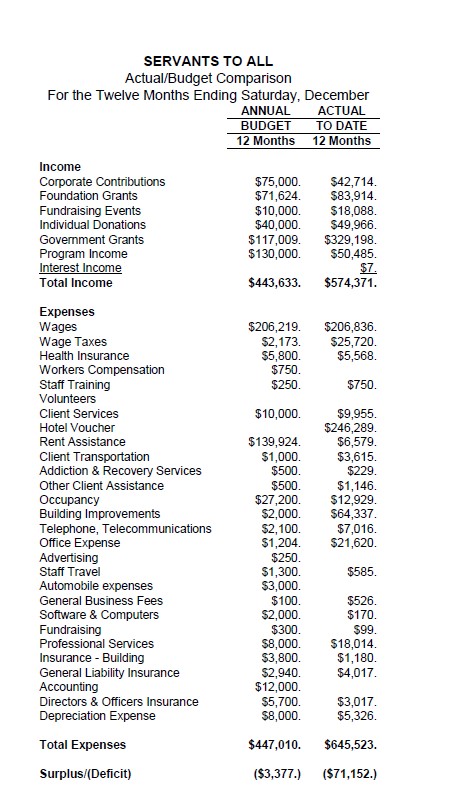 NEWs projectsSTREET MEDICINEThe St Luke’s Rural Family Medicine Residency began a “street medicine” program in November of 2022.  It is designed to provide walk-in primary care services to clients of Servants to All PA.  The Rural Residency sees patients at STA on Tuesday afternoons.  Patients are identified by outreach coordinators, medical advocates, or other representatives from their respective institutions. Patients with urgent needs have been seen through telemedicine when the technology was available.  Patients are seen on an as-needed, walk-in basis regardless of their ability to pay.  Previously, these patients were utilizing urgent care or the emergency department for simple things like getting routine medications refilled.  Often, patients would wait weeks to see a primary care physician in the area.  Because we function as a federally designated Rural Health Clinic, we can see these patients as home visits, even if their home is temporary.The Rural Residency has conducted multiple patient encounters, including seeing patients at a wooded encampments and at Servants to All.  Our Rural Residency has collaborated with Servants to All to provide timely, cost-effective care to vulnerable populations in Schuylkill County.board of director2023 EXECUTIVE BOARD
PRESIDENT - Jeanne Boyer-Porter – New Life Thrift Stores, OwnerVICE PRESIDENT – Wayne Herring – Rte 61 Classics and Toy Barn, LLC, OwnerTREASURER - Michael Scheidel, M.Ed – Co-Founder of Little Peace FarmSECRETARY – William Gianfagna, MD – Physician, Geisinger PediatricsPAST PRESIDENT - Gerald Achenbach, Ed.D. – Past Housing DirectorBOARD MEMBERS 
Teresa Santai Gaffney - Schuylkill County Register of WillsPaul Domalakes, Esquire – Partner; Rubright, Domalakes, Troy & McDonaldBrendt Geiger – Max FinkelsteinKaren Kenderdine - Mid Penn Bank, Senior Vice President & Manager of Relationship ServicesColleen Jones- Preferred Warranties, Inc., Claims ManagerJennifer Wallace - Social WorkerDebra Herring – Advocate for the homelessEmily Scheidel – Co-Founder of Little Peace FarmDale Verchick – Disability Rights AdvocateJeanette Triano Sinn – Servants to All, Executive DirectorSTAFF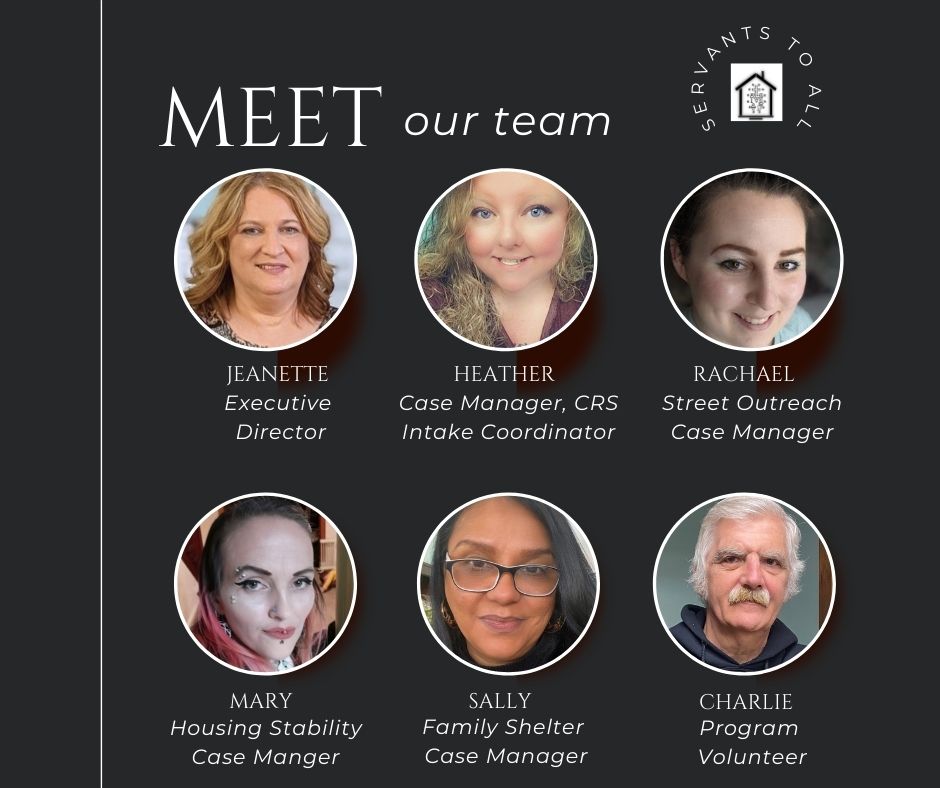 StakeholdersAll One FoundationAmazon SmileBig Lots – The Columbus FoundationCapital Blue CrossCatholic Women's Society of GivingCatholic Human Service FoundationCostcoCounty of SchuylkillDelaplaine FoundationDiocese of Allentown - Local Poverty ReliefDonald and Dorothy Stabler FoundationFirst Federal Community FoundationGeisingerGuz's Charitable ProjectHome4GoodHome DepotHousing Alliance of PennsylvaniaLowe's HeroesM&T BankMoses Taylor FoundationPennsylvania Housing AlliancePottsville RotarySame Kind FoundationSantander BankSchuylkill County Council of ChurchesSchuylkill Community ActionSchuylkill Community Area FoundationSchuylkill County Affordable Trust Fund Schuylkill County Office of Mental HealthService Access and Management, Inc.Solar Innovations - Solar CaresStewardship MinistriesThe Columbus Foundation – Big LotsThe County of SchuylkillThe Delaplaine FoundationThe United Way – Schuylkill County (Emergency Food & Shelter Program)The Weinberg FoundationUPMCWalmartWells FargoANNUAL REPORT20222022 Clients ServedEmergency Shelter313 Motel Vouchers212Supportive Services740Homeless Prevention111Rental Assistance75Street Outreach47211 Referrals704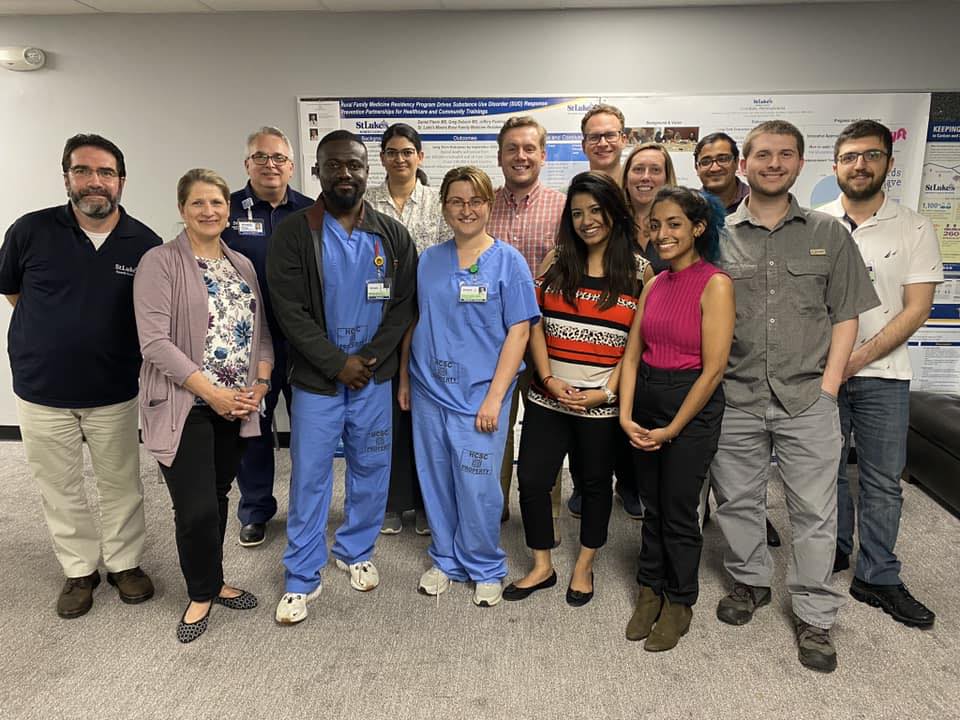 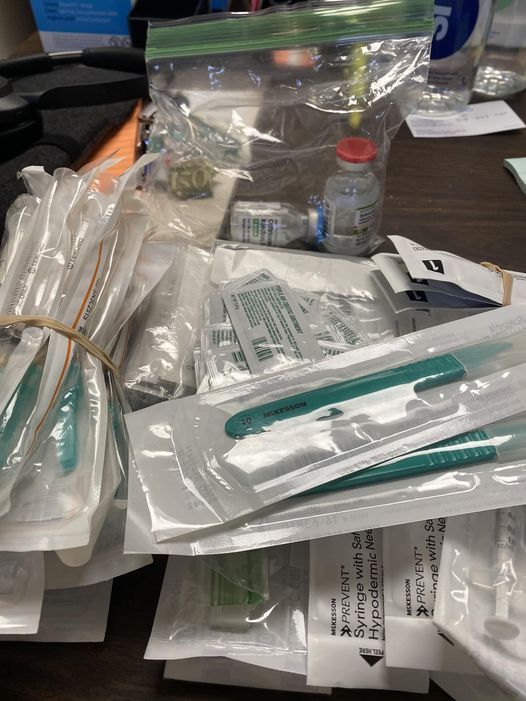 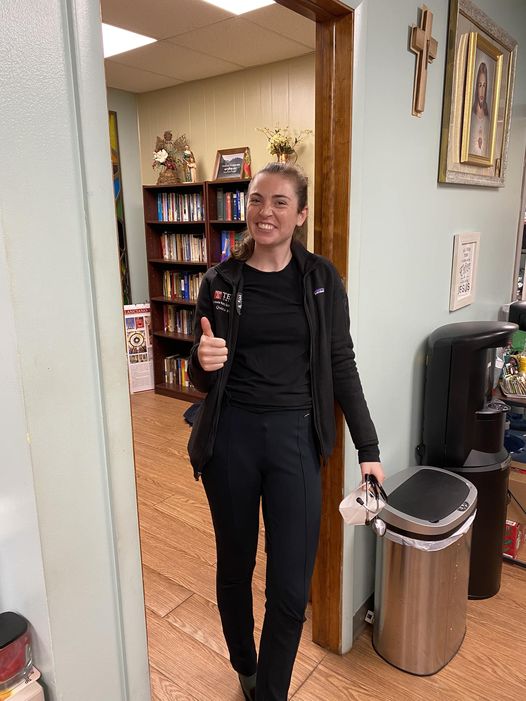 